ELEMENTY POGODY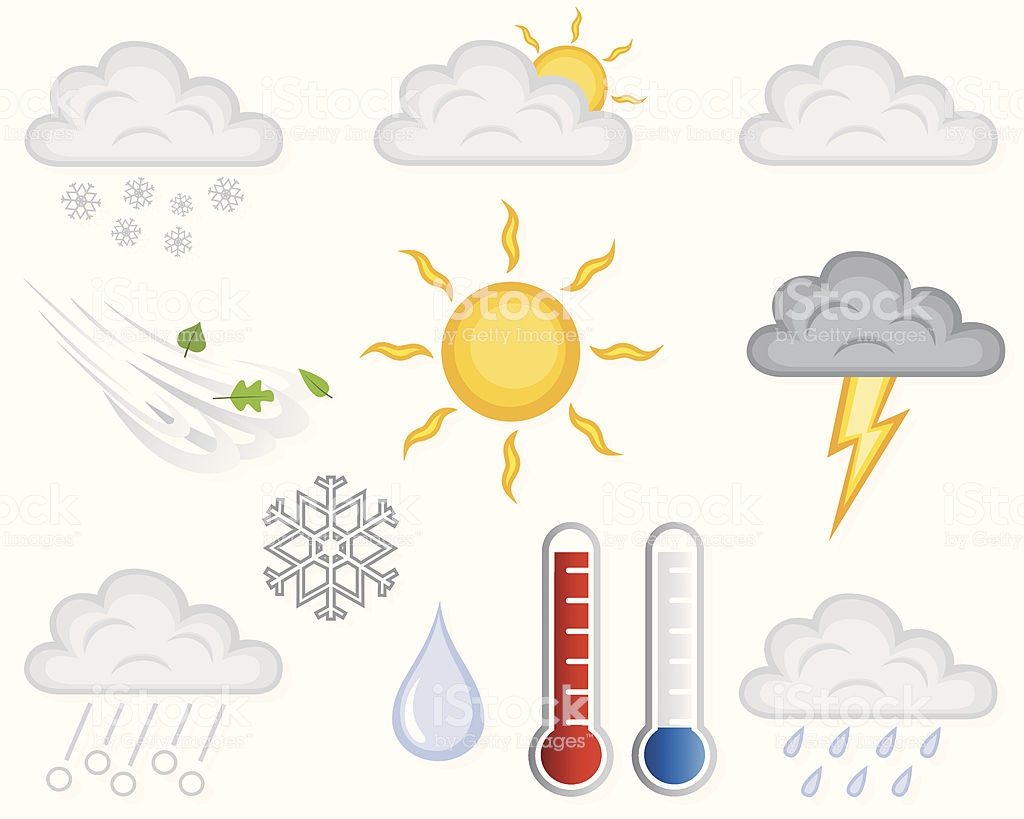 